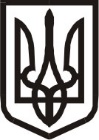 Виконавчий комітет Нетішинської міської радиХмельницької областіР О З П О Р Я Д Ж Е Н Н Я20.06.2024					Нетішин			     № 341/2024-ркПро тимчасове виконання обов’язків директора Нетішинської гімназії «Енергія» Нетішинської міської ради Шепетівського району Хмельницької областіВідповідно до частини 2, пункту 20 частини 4 статті 42 Закону України «Про місцеве самоврядування в Україні», розпорядження міського голови від 20 червня 2024 року № 82/2024-рв «Про погодження надання директору Нетішинської гімназії «Енергія» Нетішинської міської ради Шепетівського району Хмельницької області Машук З.М. частини щорічної основної відпустки», розпорядження міського голови від 27 грудня 2023 року                   № 574/2023-рк «Про виконання повноважень Нетішинського міського голови», пункту 1.6. розділу І Контракту укладеного з директором Нетішинської гімназії «Енергія» Нетішинської міської ради Шепетівського району Хмельницької області Машук З.М., від 05 листопада 2019 рок, зі змінами: 1. Тимчасове виконання обов’язків директора Нетішинської гімназії «Енергія» Нетішинської міської ради Шепетівського району Хмельницької області, на період частини щорічної основної відпустки директора Нетішинської гімназії «Енергія»  Нетішинської міської ради Шепетівського району Хмельницької області МАШУК Зої Михайлівни від 01 липня до             12 серпня 2024 року покласти на заступника директора з господарської роботи роботи Нетішинської гімназії «Енергія» Нетішинської міської ради Шепетівського району Хмельницької області ДОБРОВОЛЬСЬКУ Наталію Анатоліївну.Підстава: 	- подання начальнику управління освіти виконавчого комітету   Нетішинської міської ради Ольги БОБІНОЇ від 17 черня 2024 року № 04/02-04-1251.2. Контроль за виконанням цього розпорядження покласти на заступника міського голови з питань діяльності виконавчих органів ради Василя МИСЬКА.Секретар міської ради							   Іван РОМАНЮКЗ розпорядженням ознайомлені:Машук З.М.	 			                  «____»____________ 2024 рокуДобровольська Н.А.	 			       «____»____________ 2024 року